Allegato BTABELLA DI VALUTAZIONE TITOLI TUTORPiano Nazionale Di Ripresa E Resilienza - Missione 4: Istruzione E Ricerca - Componente 1 Potenziamentodell’offerta dei servizi di istruzione: dagli asili nido alle Università - Investimento 1.4: Intervento straordinario finalizzato alla riduzione dei divari territoriali nelle scuole secondarie di primo e di secondogrado e alla lotta alla dispersione scolastica - Azioni di prevenzione e contrasto della dispersione scolasticaCNP: M4C1I1.4-2022-981-P-11626CUP: F24D22002640006Titolo del progetto: Mettiamoci in gioco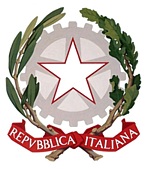 I.S.I.S.S. “Padre Salvatore Lener”Via Leonardo Da Vinci I Traversa, n° 4 81025 MARCIANISE (CE)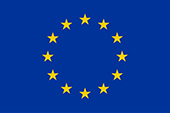 Settore Economico: Amministrazione, Finanza e Marketing – Sistemi Informativi Aziendali – TurismoSettore Tecnologico: Costruzioni, Ambiente e TerritorioSettore Servizi: Servizi Socio Sanitari – Articolazioni: Odontotecnico e OtticoSettore Economico: Amministrazione, Finanza e Marketing – Sistemi Informativi Aziendali – TurismoSettore Tecnologico: Costruzioni, Ambiente e TerritorioSettore Servizi: Servizi Socio Sanitari – Articolazioni: Odontotecnico e OtticoC. Fisc.:93090320610 –Cod. Mecc.: CEIS03900D – Distretto n°14 – Ambito: CAM 07 – Cod. Uff.: UFK5VJ – tel/Fax 0823 839364C. Fisc.:93090320610 –Cod. Mecc.: CEIS03900D – Distretto n°14 – Ambito: CAM 07 – Cod. Uff.: UFK5VJ – tel/Fax 0823 839364C. Fisc.:93090320610 –Cod. Mecc.: CEIS03900D – Distretto n°14 – Ambito: CAM 07 – Cod. Uff.: UFK5VJ – tel/Fax 0823 839364C. Fisc.:93090320610 –Cod. Mecc.: CEIS03900D – Distretto n°14 – Ambito: CAM 07 – Cod. Uff.: UFK5VJ – tel/Fax 0823 839364               TUTOR PERCORSI LABORATORIALI CO-CURRICULARITITOLI DI STUDIO E TITOLI CULTURALI               TUTOR PERCORSI LABORATORIALI CO-CURRICULARITITOLI DI STUDIO E TITOLI CULTURALI               TUTOR PERCORSI LABORATORIALI CO-CURRICULARITITOLI DI STUDIO E TITOLI CULTURALIDa compilare a cura delcandidatoDa compilare a cura dellaCommissioneA1. LAUREA ATTINENTE ALLA SELEZIONE(Vecchio ordinamento o Magistrale)PUNTIA1. LAUREA ATTINENTE ALLA SELEZIONE(Vecchio ordinamento o Magistrale)110 e lode12A1. LAUREA ATTINENTE ALLA SELEZIONE(Vecchio ordinamento o Magistrale)100 - 11010A1. LAUREA ATTINENTE ALLA SELEZIONE(Vecchio ordinamento o Magistrale)90-998A1. LAUREA ATTINENTE ALLA SELEZIONE(Vecchio ordinamento o Magistrale)<906A2.DIPLOMA ATTINENTE  ALLA FIGURA RICHIESTA  (in alternativa al punto A1)               6A3. ALTRA LAUREA O ALTRO DIPLOMA        Max 1 3  CERTIFICAZIONI  CERTIFICAZIONI  CERTIFICAZIONIDa compilare a cura del candidatoDa compilare a cura della CommissioneB1. COMPETENZE I.C.T. CERTIFICATEriconosciute dal MIURMax 36B2. COMPETENZE LINGUISTICHE certificate:A1 (punti 1)A2 (punti 2)B1 (punti 3)B2 (punti 4)C1 (punti 5)C2 (punti 6)Da 1 a 6 puntiTITOLI DI SERVIZIO ED ESPERIENZE SPECIFICHETITOLI DI SERVIZIO ED ESPERIENZE SPECIFICHETITOLI DI SERVIZIO ED ESPERIENZE SPECIFICHEC1. Anni di servizio di ruoloPunti 1 per anno Max 20C2. Incarichi professionali inerenti l’avviso5 cad 15C3. Precedente esperienza di collaborazione positiva in qualità di  tutor nelle istituzioni scolastiche         5 cad              5C4. Docenza in qualità di esperto in  Progetti PON Max 36C5. Docenza in qualità di tutor in  Progetti PONMax 412Colloquio con Il DS      Max 15 Totale del punteggio massimo attribuibile          100dataFIRMA_________________________________________________________